Технологическая карта № 18/ ОСП 3краткосрочной образовательной практикисоциально - коммуникативной, познавательной направленности для детей 3-4 лет «Посылка (ФЭМП)»ФИО педагога: Шаймухаметова Светлана Валериевна,Должность: воспитатель МАДОУ д.с. № 34 ОСП 3Тематический план занятийПриложение к технологической карте № 1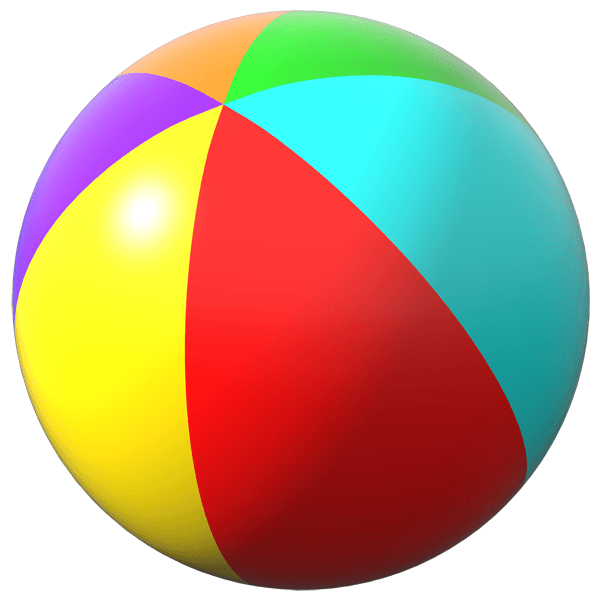 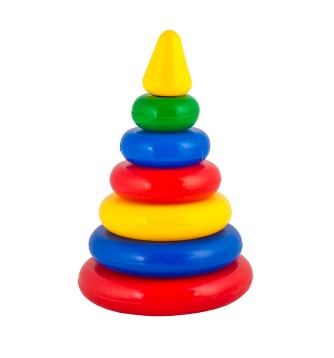 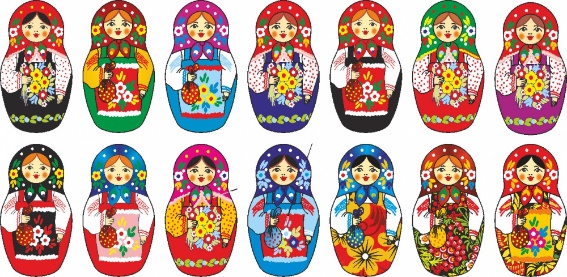 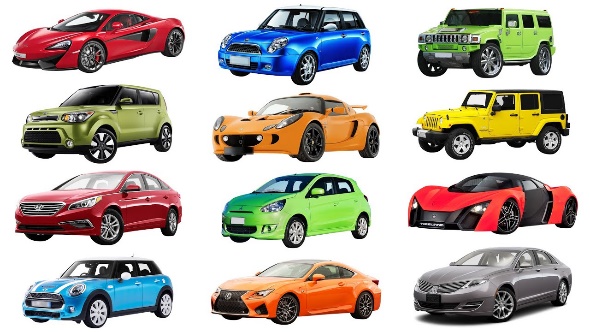 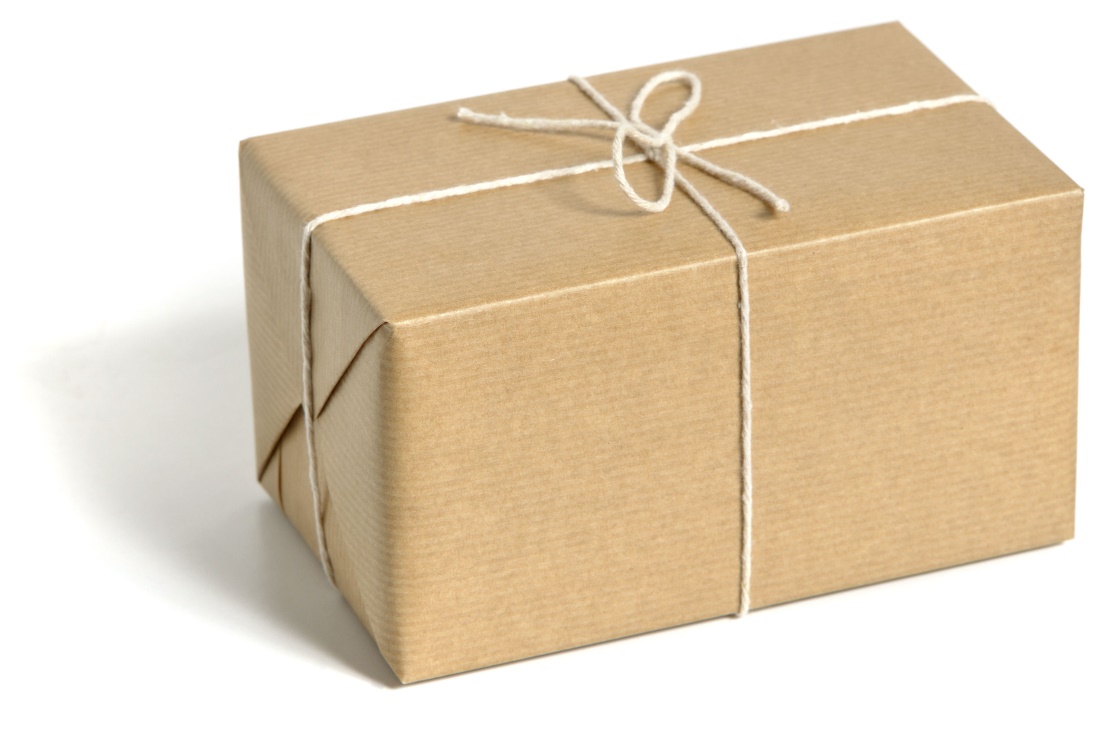 Аннотация для родителей (основная идея доступная для понимания, четко и лаконично формулированная) Данный материал в игровой форме поможет учить детей находить один и много предметов в специально созданной обстановке, обозначать совокупности словами один, много и познакомить с квадратом, различать круг и квадрат.Цель КОПСоздание социальной ситуации развития в процессе математической деятельностиКоличество часов КОП1 занятие  15 минутМаксимальное количество участников18 детейПеречень материалов и оборудования для проведения КОП«Посылка» с игрушками (машины (много), матрёшки (много), пирамидка (одна), мяч (один)); 1 квадрат и 1 круг одинакового (красного) цвета. Круги и квадраты одинакового цвета (на каждого ребенка)Предполагаемые результаты (умения/навыки, созданный продукт)Повысится интерес дошкольников к изучению математики, дети будут активно использовать математические понятия в познавательно – речевой, творческой и игровой деятельности, в повседневной жизни.Список литературы, использованной при подготовке КОППрограмма «От рождения до школы»: «Формирование элементарных математических представлений : вторая младшая группа» Помораева И. А, Позина В. А..ЗадачиДеятельность педагогаДеятельность детейПредполагаемый результат Тема: «Посылка» Тема: «Посылка» Тема: «Посылка» Тема: «Посылка» 1.Познакомить детей с квадратом.2.Учить различать и правильно называть круг и квадрат.3.Формировать умение выделять и объединять предметы по одному (общему признаку).-Дети, почтальон принёс нам посылку. Давайте посмотрим, что же он нам принёс.(Взрослый поочерёдно достает из коробки игрушки, просит детей назвать их, выясняя количество предметов.)-Сколько машинок нам прислали?-А сколько пирамидок в посылке?-Сколько матрёшек?-А сколько мячей?-Каких игрушек нам прислали много, а каких по одной?-Молодцы! А давайте сейчас поиграем.Физкультминутка1, 2, 3, 4, 5,1, 2, 3, 4, 5,Вышел зайчик погулятьПрыгать заянька гораздОн подпрыгнул много раз.(Взрослый достаёт из посылки круг и выкладывает на столе)-Дети, какая это фигура?-Какого цвета круг?-Давайте в воздухе нарисуем круг.(Затем достаёт квадрат, кладет рядом с кругом)-Это квадрат, у квадрата есть стороны и углы.- Что есть у квадрата?-Давайте в воздухе нарисуем квадрат.Игровое упражнение «Покажи и прокати»(У детей на столах лежат круги и квадраты)-Ребята, возьмите круг, назовите его и обведите его пальчиком.-Ребята, а сейчас возьмите квадрат, назовите его и обведите его пальчиком.-Давайте прокатим по столу сначала круг.- Круг катится по столу?- Да, кругу ничего не мешает. - А теперь попробуйте прокатить квадрат и выясняет: Можно прокатить квадрат?-Что мешает квадрату?-Молодцы! Квадрат не катится, мешают углы. У круга нет углов. Круг катится.Физкультминутка. Игра: «Поездка в автобусе».У каждого ребенка билет. (круг или квадрат.)Автобусы – стулья. На них «номера автобусов» - такие же картинки, как у детей, но большего размера.Дети свободно ходят по группе. По сигналу воспитателя они должны быстро сесть в «свой» автобус. «Контролер» - воспитатель проверяет билеты.Игра повторяется 2-3 раза, и каждый раз воспитатель незаметно меняет «номера» на автобусах.Подведение итогов:-Что мы сегодня делали? -Вам понравилось?- Вы все молодцы.- Интересуются- Смотрят- Много- Одна пирамидка-Много- Один-Машинок и матрёшек много в посылке, а пирамидок и мячей по одной- Соглашаются - Повторяют- Круг- Красный круг- Рисуют в воздухе круг- Стороны и углы- Рисуют квадрат в воздухе- Берут круг, называют его и обводят его пальчиком Аналогичные действия выполняют с квадратом.- Выполняют- Да- Выполняют- Нет- Углы- Играют- Получили посылку, узнали, что такое квадрат.Круг катится, квадрат нет. играли-Да1.Детей познакомились с квадратом.2. Различают и правильно называют круг и квадрат.3.Умеют выделять и объединять предметы по одному (общему признаку).